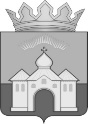 КОНТРОЛЬНО-СЧЕТНЫЙ ОРГАН МУНИЦИПАЛЬНОГО ОБРАЗОВАНИЯ КАНДАЛАКШСКИЙ РАЙОН. Кандалакша, ул. Первомайская, д.34, оф. 315 тел. 9-26-70, 9-21-69ЗАКЛЮЧЕНИЕ по результатам экспертизы проекта постановления администрации муниципального образования Кандалакшский район«Об утверждении муниципальной программы «Природные ресурсы и экология муниципального образования             Кандалакшский район»  № 20                                                                                                      от 19 ноября 2020 годаЗаключение подготовлено на основании пункта 10 статьи 8 Положения «О Контрольно-счетном органе муниципального образования Кандалакшский район», утвержденным решением Совета депутатов муниципального образования Кандалакшский район от 26.10.2011 № 445 (далее – КСО) и в соответствии с:Методикой проведения экспертизы проектов муниципальных программ и оценки эффективности муниципальных программ, утвержденная распоряжением Председателя Контрольно-счетного органа м.о. Кандалакшский район от 09.06.2018 № 01-11/9;пунктом 3.1. Раздела I плана работы, утвержденного распоряжением председателя от 30.12.2019 № 01-10/14;приказом Председателя Контрольно-счетного органа от 10.11.2020 № 01-09/29.Цель экспертизы: определение соответствия положений муниципальной программы действующим нормативным правовым актам Российской Федерации, Мурманской области и муниципальным правовым актам, а также оценка соответствия поставленных в программе целей и задач Программы показателям прогноза социально-экономического развития муниципального образования Кандалакшский  район, достаточности запланированных мероприятий и реалистичность ресурсов для достижения целей и ожидаемых результатов муниципальной программы «Природные ресурсы и экология муниципального образования Кандалакшский район».Предмет экспертизы: проект постановления администрации муниципального образования Кандалакшский район «Об утверждении муниципальной программы «Природные ресурсы и экология муниципального образования Кандалакшский район» (далее – проект Программы).Правовую основу экспертизы проекта Программы составляют следующие правовые акты: Федеральный закон от 06.10.2003 № 131-ФЗ «Об общих принципах организации местного самоуправления в Российской Федерации»;Указ Президента РФ от 19.04.2017 № 176 «О Стратегии экологической безопасности Российской Федерации на период до 2025 года»;Стратегии социально-экономического развития Мурманской области до 2020 года и на период до 2025 года (утверждено постановлением Правительства Мурманской области от 25.12.2013 № 768-ПП/20, далее – Стратегия СЭР Мурманской области до 2020 года и на период до 2025 года);постановление Правительства Мурманской области от 11.08.2020 № 570-ПП «Об утверждении государственной программы Мурманской области «Природные ресурсы и экология» (далее – ГП МО Природные ресурсы и экология», ГП);письмо Минфина России от 30.09.2014 № 09-05-05/48843 «О Методических рекомендациях по составлению и исполнению бюджетов субъектов Российской Федерации и местных бюджетов на основе государственных (муниципальных) программ» (далее – Методические рекомендации Минфина России от 30.09.2014 № 09-05-05/48843, Методические рекомендации).постановление администрации от 21.10.2013 № 2209 «Об утверждении Порядка разработки, реализации и оценки эффективности муниципальных программ муниципального образования Кандалакшский район» (с изменениями от 22.01.2015 № 153, от 03.08.2020 № 971) (далее - Порядок разработки МП);Прогноз социально-экономического развития муниципального образования Кандалакшский район на 2020 год и плановый период до 2024 года, утвержденный постановлением администрации м.о. Кандалакшский район от 30.10.2019 № 1351 (далее - Прогноз социально-экономического развития м.о. Кандалакшский район на 2020 год и плановый период до 2024 года);Стратегия социально-экономического развития муниципального образования Кандалакшский район на период до 2025 года и Плане мероприятий по ее реализации, утвержденная решением Совета депутатов муниципального образования Кандалакшский район от 24.12.2018 № 410 (далее – Стратегия СЭР м.о. Кандалакшский район на период до 2025 года).Проект Программы направлен в Контрольно-счетный орган м.о. Кандалакшский район 26.10.2020 года без сопроводительного письма.С проектом Программы представлены следующие документы:проект постановления администрации м.о. Кандалакшский район «Об утверждении муниципальной программы «Природные ресурсы и экология муниципального образования Кандалакшский район»;приложение № 1 «Муниципальная программа «Природные ресурсы и экология муниципального образования Кандалакшский район» (далее – Программа, МП);таблица № 1 «Основные целевые индикаторы и показатели эффективности реализации программы»;таблица № 2 «Перечень основных программных мероприятий».В проекте постановления не нашли отражения муниципальные правовые акты, утратившие силу в связи с принятием новой муниципальной программы.В результате проведенной экспертизы установлено следующее.В Прогнозе социально-экономического развития м.о. Кандалакшский район на 2020 год и плановый период до 2024 года, который является основополагающим документом системы управления развитием района, цель, определенная проектом Программы, а также проблемы, пути их решения, не освещены.Согласно Стратегии СЭР Мурманской области до 2020 года и на период до 2025 года главная (стратегическая) цель социально-экономического развития Мурманской области - обеспечение высокого качества жизни населения региона, которое складывается в том числе из качества среды его обитания, обеспечение комфортной и безопасной среды проживания населения региона.Реализация стратегической цели регионального развития, а также целей и задач, закрепленных в Стратегии СЭР Мурманской области до 2020 года и на период до 2025 года, предполагает повышение уровня экологической безопасности и сохранение природной среды.Стратегией СЭР м.о. Кандалакшский район на период до 2025 года в числе приоритетных направлений развития муниципального образования Кандалакшский район определено обеспечение экологической безопасности территории и повышение уровня комфортности среды проживания. Реализация целей и задач в данном направлении предусмотрена Планом мероприятий в рамках проекта муниципальной программы «Природные ресурсы и экология муниципального образования Кандалакшский район» (далее – муниципальная программа, Программа, МП).Проект муниципальной программы разработан в соответствии с постановлением администрации от 21.10.2013 № 2209 «Об утверждении Порядка разработки, реализации и оценки эффективности муниципальных программ муниципального образования Кандалакшский район» (с изменениями от 22.01.2015 № 153, от 03.08.2020 № 971) (далее - Порядок разработки МП).На муниципальном уровне рекомендуется разработку муниципальных программ осуществлять на основании перечня муниципальных программ, утверждаемого местной администрацией муниципального образования (основание: статья 3 Методических рекомендаций Минфина России от 30.09.2014 № 09-05-05/48843). Данный Перечень на муниципальном уровне не утверждался.В силу пункта 2.5. Порядка разработки МП проект муниципальной программы может быть сформирован с учетом требований, установленных федеральными и региональными органами государственной власти к муниципальным программам.Разработка представленного проекта правового акта обусловлена исполнением полномочий органов местного самоуправления (далее – ОМСУ).Проект Программы принимается в соответствии со статьей 179 Бюджетного кодекса РФ, в рамках полномочий органов местного самоуправления, установленных Федеральным законом от 06.10.2003 № 131-ФЗ «Об общих принципах организации местного самоуправления в Российской Федерации»:пунктом 9 статьи 15 - организация мероприятий межпоселенческого характера по охране окружающей среды;пунктом 14 статьи 15 - участие в организации деятельности по накоплению (в том числе раздельному накоплению), сбору, транспортированию, обработке, утилизации, обезвреживанию, захоронению твердых коммунальных отходов на территориях соответствующих муниципальных районов.Срок реализации программных мероприятий определён на 2021-2023 годы. Разработчиком проекта программы (заказчиком и заказчиком-координатором) выступает МКУ «Управление коммунальным хозяйством» (далее – МКУ «УКХ»).   Исполнители – МКУ «МКУ», Управление финансов, Управление образования.Целью проекта Программы является предотвращение негативного воздействия хозяйственной и иной деятельности на природную среду и ликвидация ее последствий.Задачи Программы:развитие системы экологического образования и формирование экологической культуры.ликвидация накопленного экологического ущерба и организация деятельности по сбору и транспортированию деятельности твердых коммунальных отходов.	Цель и состав задач проекта Программы соответствуют приоритетным направлениям развития муниципального образования Кандалакшский район в сфере повышения уровня экологической безопасности в рамках стратегического направления социально-экономического развития м.о. Кандалакшский район – формирование комфортной среды проживания населения, обозначенных в Стратегии СЭР м.о. Кандалакшский район на период до 2025 года. На реализацию мероприятий проекта Программы разработчиком предлагается утвердить объем финансирования в сумме 1 816,06 тыс. руб., в том числе по годам:2021 год – 768,94 тыс. рублей;2022 год – 523,56 тыс. рублей;2023 год – 523,56 тыс. рублей.Источник финансирования в полном объеме средства местного бюджета.В проекте Программы в разделе «Характеристика проблемы, на решение которой направлена муниципальная программа» не приведено обоснование ее связи с приоритетными направлениями деятельности в соответствии с планами развития Кандалакшского района.Раздел «Характеристика проблемы, на решение которой направлена программа» не содержит основных итогов реализации ранее действующей программы, и основные отличия разработанной программы от ранее действующей аналогичной программы (при наличии), что не соответствует части 1 Приложения 2 «Требования к содержательной части программы (подпрограммы) к Порядку разработки МП. Для достижения поставленной цели в проекте Программы определены 2 задачи (смотри выше по тексту). Сформулированные задачи и Перечень планируемых к выполнению программных мероприятий достаточен для достижения соответствующей цели.Мероприятия Программы сформированы на принципах проектного управления (пункт 10 раздела 2 раздела II «Структура государственной (муниципальной) программы» Методических рекомендаций), что предполагает в качестве механизма реализации Программы:выполнение мероприятий путем заключения муниципальных контрактов (договоров) в соответствии с Гражданским кодексом РФ, Федеральным законом от 05.04.2013 № 44-ФЗ «О контрактной системе в сфере закупок товаров, работ, услуг для обеспечения государственных и муниципальных нужд»;возможность реализации отдельных мероприятий без использования средств бюджета (проведение обучающих семинаров по вопросам экологического воспитания учеников общеобразовательных учреждений, в рамках задачи № 1 «Развитие системы экологического образования и формирование экологической культуры»).Согласно пункту 9 раздела II «Структура государственной (муниципальной) программы» Методических рекомендаций № 09-05-05/48843, при постановке целей и задач необходимо обеспечить возможность проверки и подтверждения их достижения и решения. Для этого рекомендуется сформировать показатели (индикаторы) исходя из принципов необходимости и достаточности для достижения целей и решения задач государственной (муниципальной) программы. Измеряемые натуральные показатели, приведенные в таблице № 1, не позволяют оценить степень достижения цели и выполнения задач проекта Программы.Таблица № 1	На муниципальном уровне целевые показатели (индикаторы) эффективности реализации программы (подпрограммы) должны определяться на основе данных статистического или ведомственного наблюдения (раздел 2 Приложения № 2 «Требования к содержательной части программы (подпрограммы)» к Порядку разработки МП).В тоже время, в проекте программы отсутствует информация об источниках и методике расчета значений показателей программы. Система показателей (индикаторов) в проекте Программы выстроена таким образом, что к каждой задаче муниципальной программы сформирован как минимум один индикатор, характеризующий ее решение (пункт 9 раздела II «Структура государственной (муниципальной) программы» Методических рекомендаций), но которых недостаточно для определения оценки ее эффективности.Так, в рамках задачи по ликвидации накопленного экологического ущерба и организации деятельности по сбору и транспортированию твердых коммунальных отходов отсутствуют целевые показатели (индикаторы) в части следующих мероприятий:передача МБТ из бюджета муниципального района бюджетам поселений, входящих в состав муниципального района, на исполнение переданных полномочий в соответствии с заключенными соглашениями (основное мероприятие 3);транспортировка мусора региональным оператором с земельного участка, отведенного под захоронения в с. Ковдозеро (основное мероприятие 4).  Кроме того, установлено некорректное заполнение отдельных показателей в рамках задачи 2 «Ликвидация накопленного экологического ущерба и организация деятельности по сбору и транспортированию твердых коммунальных отходов», а именно:показатель (индикатор) 2 -  количество заключенных контрактов на разработку проектно-сметных документаций по ликвидации объектов накопленного экологического ущерба. Фактически до настоящего времени заключен один контракт по разработке проекта ликвидации объекта накопленного экологического ущерба на территории м.о. с.п.  Зареченск (2018 год), который действовал в 2019 г. и, со слов специалиста МКУ «УКХ», в текущий период 2020 года готовится к расторжению по причине нарушения подрядными организациями сроков исполнения и иных условий контрактов. Таким образом, в графе «отчетный год» и «текущий год» следует поставить показатель в значении «0».Учитывая данные обстоятельства (нарушения подрядными организациями сроков исполнения контракта) в проекте Программы в качестве внутреннего риска реализации Программы учтено - заключение муниципальных контрактов с организациями, которые окажутся неспособными исполнить обязательства по контрактам. Где, механизмом минимизации данного риска служит своевременное и качественное составление документации при размещении муниципальных заказов, что по мнению КСО к данному риску применено не верно.КСО рекомендует для описания механизма данного риска руководствоваться ГП МО «Природные ресурсы и экология» (раздел 7 «Механизмы управления рисками»):Анализ и оценка объемов и источников финансирования проекта Программы не производился ввиду отсутствия данных, т.к. решения относительно параметров финансового обеспечения реализации муниципальных программ принимаются при формировании проекта решения о бюджете.Выводы по результатам экспертно-аналитического мероприятия:Проект Программы в целом соответствует действующим нормативным правовым актам Российской Федерации, субъекта Российской Федерации и муниципального образования и Порядку разработки, реализации и оценки эффективности муниципальных программ, утвержденному постановлением администрации м.о. Кандалакшский район от 21.10.2013 № 2209.В Прогнозе социально-экономического развития муниципального образования Кандалакшский район на 2020 год и плановый период до 2024 года, утвержденном постановлением администрации м.о. Кандалакшский район от 30.10.2019 № 1351, цель, определенная проектом Программы, а также проблемы, пути их решения, не отражены. 	Цель и состав задач Перечень планируемых к выполнению программных мероприятий Программы соответствует приоритетным направлениям развития муниципального образования Кандалакшский район в сфере повышения уровня экологической безопасности. 	Мероприятия Программы сформированы на принципах проектного управления, что предполагает в качестве механизма реализации Программы:выполнение мероприятий путем заключения муниципальных контрактов (договоров) в соответствии с Гражданским кодексом РФ, Федеральным законом от 05.04.2013 № 44-ФЗ «О контрактной системе в сфере закупок товаров, работ, услуг для обеспечения государственных и муниципальных нужд»;возможность реализации дельных мероприятий без использования средств бюджета.При этом, установленные в проекте Программы целевые показатели (индикаторы) недостаточны, и не позволяют в полной мере оценить степень достижения цели и выполнения задач. Требования к структуре муниципальной программы соблюдены.Анализ и оценка объемов и источников финансирования проекта Программы не производился ввиду отсутствия данных, т.к. решения относительно параметров финансового обеспечения реализации муниципальных программ принимаются при формировании проекта решения о бюджете.По итогам экспертизы проекта Программы, Контрольно-счетный орган предлагает:В содержательной части муниципальной программы сформировать сведения об источниках и методике расчета значений показателей муниципальной программы;Уточнить значение целевого показателя 2.2 «количество заключенных контрактов на разработку проектно-сметных документаций по ликвидации объектов накопленного экологического ущерба» в графе «отчетный год» и «текущий год»; Установить целевые показатели (индикаторы) для следующих мероприятий в рамках задачи 2 «Ликвидация накопленного экологического ущерба и организация деятельности по сбору и транспортированию твердых коммунальных отходов»:передача МБТ из бюджета муниципального района бюджетам поселений, входящих в состав муниципального района, на исполнение переданных полномочий в соответствии с заключенными соглашениями (основное мероприятие 3);транспортировка мусора региональным оператором с земельного участка, отведенного под захоронения в с. Ковдозеро (основное мероприятие 4).  Пересмотреть механизм управления рисков, в части невыполнение исполнителями взятых на себя обязательств при заключении муниципальных контрактов на выполнение услуг (работ). 	Председатель                                                                           Н.А. Милевская№ п/пЦель, задачи и наименование целевых показателей (индикаторов)Ед. изм.Значение показателя (индикатора)Значение показателя (индикатора)Значение показателя (индикатора)Значение показателя (индикатора)Значение показателя (индикатора)Значение показателя (индикатора)№ п/пЦель, задачи и наименование целевых показателей (индикаторов)Ед. изм.До начала реализацииОтчетный годТекущий годГоды реализации программы (подпрограммы)Годы реализации программы (подпрограммы)Годы реализации программы (подпрограммы)№ п/пЦель, задачи и наименование целевых показателей (индикаторов)Ед. изм.До начала реализацииОтчетный годТекущий год202120222023Цель:  Предотвращение негативного воздействия хозяйственной и иной деятельности на природную среду и ликвидации ее последствийЦель:  Предотвращение негативного воздействия хозяйственной и иной деятельности на природную среду и ликвидации ее последствийЦель:  Предотвращение негативного воздействия хозяйственной и иной деятельности на природную среду и ликвидации ее последствийЦель:  Предотвращение негативного воздействия хозяйственной и иной деятельности на природную среду и ликвидации ее последствийЦель:  Предотвращение негативного воздействия хозяйственной и иной деятельности на природную среду и ликвидации ее последствийЦель:  Предотвращение негативного воздействия хозяйственной и иной деятельности на природную среду и ликвидации ее последствийЦель:  Предотвращение негативного воздействия хозяйственной и иной деятельности на природную среду и ликвидации ее последствийЦель:  Предотвращение негативного воздействия хозяйственной и иной деятельности на природную среду и ликвидации ее последствийЦель:  Предотвращение негативного воздействия хозяйственной и иной деятельности на природную среду и ликвидации ее последствийПоказатель (индикатор) 1:  Количество муниципальных образований, в которых разработаны проекты на ликвидацию объектов накопленного экологического ущербаед. 000011Показатель (индикатор) 2: Доля учащихся в общеобразовательных учреждениях, получивших знания в области экологического воспитания от общего количества учащихся в общеобразовательных учреждениях%8990929292931Задача 1: Развитие системы экологического образования и формирования экологической культурыЗадача 1: Развитие системы экологического образования и формирования экологической культурыЗадача 1: Развитие системы экологического образования и формирования экологической культурыЗадача 1: Развитие системы экологического образования и формирования экологической культурыЗадача 1: Развитие системы экологического образования и формирования экологической культурыЗадача 1: Развитие системы экологического образования и формирования экологической культурыЗадача 1: Развитие системы экологического образования и формирования экологической культурыЗадача 1: Развитие системы экологического образования и формирования экологической культуры1.1Показатель (индикатор) 1:  Количество учеников общеобразовательных муниципальных учреждений, получивших знания в области экологического воспитаниячел.     (данные с нарастающим итогом по годам)3998400040004000400041002Задача 2: Ликвидация накопленного экологического ущерба и организация деятельности по сбору и транспортированию твердых коммунальных отходовЗадача 2: Ликвидация накопленного экологического ущерба и организация деятельности по сбору и транспортированию твердых коммунальных отходовЗадача 2: Ликвидация накопленного экологического ущерба и организация деятельности по сбору и транспортированию твердых коммунальных отходовЗадача 2: Ликвидация накопленного экологического ущерба и организация деятельности по сбору и транспортированию твердых коммунальных отходовЗадача 2: Ликвидация накопленного экологического ущерба и организация деятельности по сбору и транспортированию твердых коммунальных отходовЗадача 2: Ликвидация накопленного экологического ущерба и организация деятельности по сбору и транспортированию твердых коммунальных отходовЗадача 2: Ликвидация накопленного экологического ущерба и организация деятельности по сбору и транспортированию твердых коммунальных отходовЗадача 2: Ликвидация накопленного экологического ущерба и организация деятельности по сбору и транспортированию твердых коммунальных отходов2.1Показатель (индикатор) 1: Площадь земельных участков, на которых расположены объекты накопленного экологического ущерба, подлежащие рекультивацииГа1111112.2Показатель (индикатор) 2: Количество заключенных контрактов на разработку проектно-сметных документаций по ликвидации объектов накопленного экологического ущербаед.1111002.3Показатель (индикатор) 3:Количество разработанных проектно-сметных документаций объектов накопленного экологического ущерба, получивших положительные заключения государственных экспертиз в соответствии с действующим законодательствомед.000010Наименование риска Ожидаемые последствия Меры по предотвращению наступления риска Меры реагирования при наличии признаков наступления риска Сведения о мониторинге Невыполнение исполнителями взятых на себя обязательств при заключении государственных контрактов на выполнение услуг (работ) Срыв сроков выполнения мероприятий либо выполнение их не в полном объеме Контроль и сопровождение всех действующих контрактов в части своевременности исполнения контрагентами своих обязательств Своевременное расторжение контрактов, проведение новых процедур для обеспечения заключения контрактов с иными исполнителями, поставщиками, подрядчиками Ежеквартально 